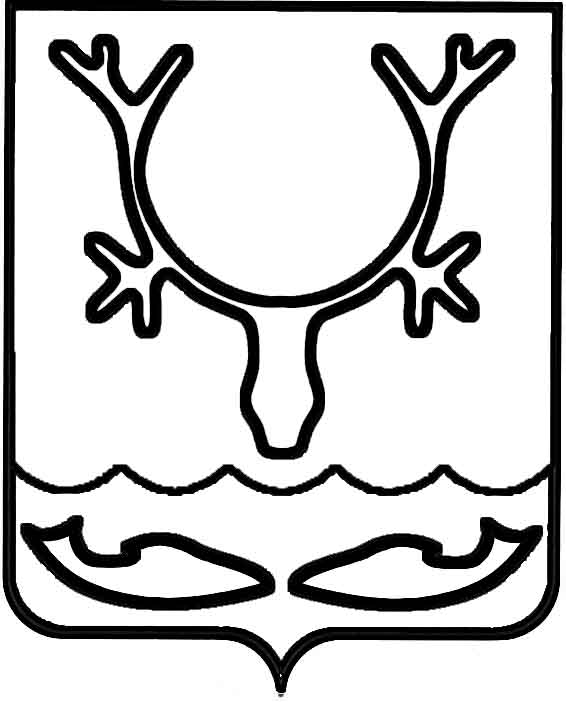 Администрация муниципального образования
"Городской округ "Город Нарьян-Мар"ПОСТАНОВЛЕНИЕО мерах по предупреждению чрезвычайных ситуаций на водных объектах на территории муниципального образования "Городской округ "Город Нарьян-Мар" в осенне-зимний период 2022-2023 годов и запрете выхода (выезда) на лед в необорудованных местахВ соответствии со статьями 6, 27, 67 Водного кодекса Российской Федерации, статьей 16 Федерального закона от 06.10.2003 № 131-ФЗ "Об общих принципах организации местного самоуправления в Российской Федерации", статьей 2.1.18 Закона Ненецкого автономного округа от 29.06.2002 № 366-ОЗ 
"Об административных правонарушениях", руководствуясь постановлением Администрации Ненецкого автономного округа от 17.07.2012 № 199-п 
"Об утверждении правил охраны жизни людей на водных объектах в Ненецком автономном округе", Уставом муниципального образования "Городской округ "Город Нарьян-Мар", в целях  предотвращения чрезвычайных ситуаций, связанных с гибелью людей на льду в осенне-зимний период 2022-2023 годов, Администрация муниципального образования "Городской округ "Город Нарьян-Мар"П О С Т А Н О В Л Я Е Т:1.	Запретить выход граждан на лед водных объектов общего пользования 
на территории муниципального образования "Городской округ "Город Нарьян-Мар" 
с момента образования ледового покрова на период становления льда до достижения безопасной толщины ледового покрытия (толщина льда не менее 10 см).2.	Запретить выезд наземных транспортных средств на лед водных объектов общего пользования на территории муниципального образования "Городской округ "Город Нарьян-Мар", за исключением:2.1.	движения снегоходной и снегоболотоходной техники при толщине ледового покрытия не менее 16 см;2.2.	передвижения аварийно-спасательных и поисково-спасательных служб, 
а также сотрудников скорой медицинской помощи при исполнении указанными лицами своих служебных (должностных) обязанностей;2.3.	передвижения правоохранительных органов, контрольно-надзорных органов и иных специальных служб при осуществлении соответствующими органами и организациями своих полномочий.Ежедневная информация о толщине льда размещается на официальном сайте 
ГУ МЧС России по Ненецкому АО в разделе "Оперативная информация/Прогнозы".3.	Муниципальному казенному учреждению "Чистый город" до 1 ноября 
2022 года установить в местах вероятного выхода (выезда) граждан и техники на лед водных объектов общего пользования на территории муниципального образования "Городской округ "Город Нарьян-Мар" предупреждающие аншлаги "Выход (выезд) 
на лёд запрещен" согласно Приложению к настоящему постановлению.4.	Управлению организационно-информационного обеспечения Администрации муниципального образования "Городской округ "Город Нарьян-Мар" совместно с отделом ГО и ЧС, мобилизационной работы организовать разъяснительную работу через средства массовой информации по мерам безопасности и предупреждению несчастных случаев на водных объектах в осенне-зимний период 2022-2023 годов.5.	Выход на лед водного объекта в период действия запрета, за исключением оборудованных для этого мест, влечет предупреждение или наложение административного штрафа на граждан в размере от пятисот до одной тысячи рублей.6.	Выезд на наземных транспортных средствах, за исключением снегоходной 
и снегоболотоходной техники, передвигающейся по снегоходным маршрутам, организованным в установленном порядке, на лед водного объекта в период действия запрета влечет наложение административного штрафа на водителя в размере 
от пятисот до двух тысяч рублей.7.	Отделу муниципального контроля Администрации муниципального образования "Городской округ "Город Нарьян-Мар" принять участие в рейдах, проводимых Центром ГИМС ГУ МЧС России по Ненецкому автономному округу 
по контролю запрета выхода (выезда) на лёд.8.	Настоящее постановление вступает в силу после его официального опубликования. Приложениек постановлению Администрации муниципального образования"Городской округ "Город Нарьян-Мар"от 26.10.2022 № 1353Схема установки предупреждающих аншлагов "Выход (выезд) на лёд запрещен"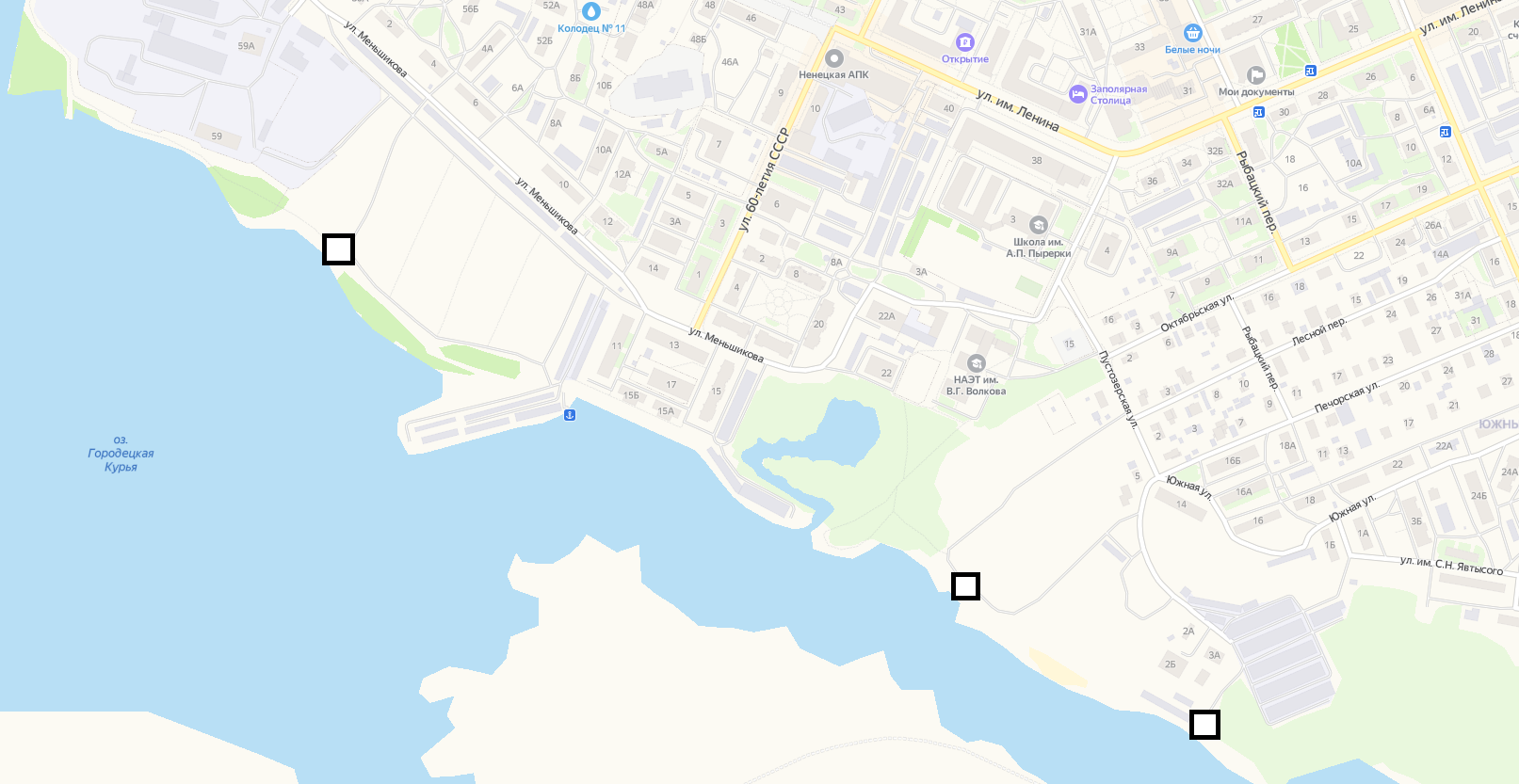 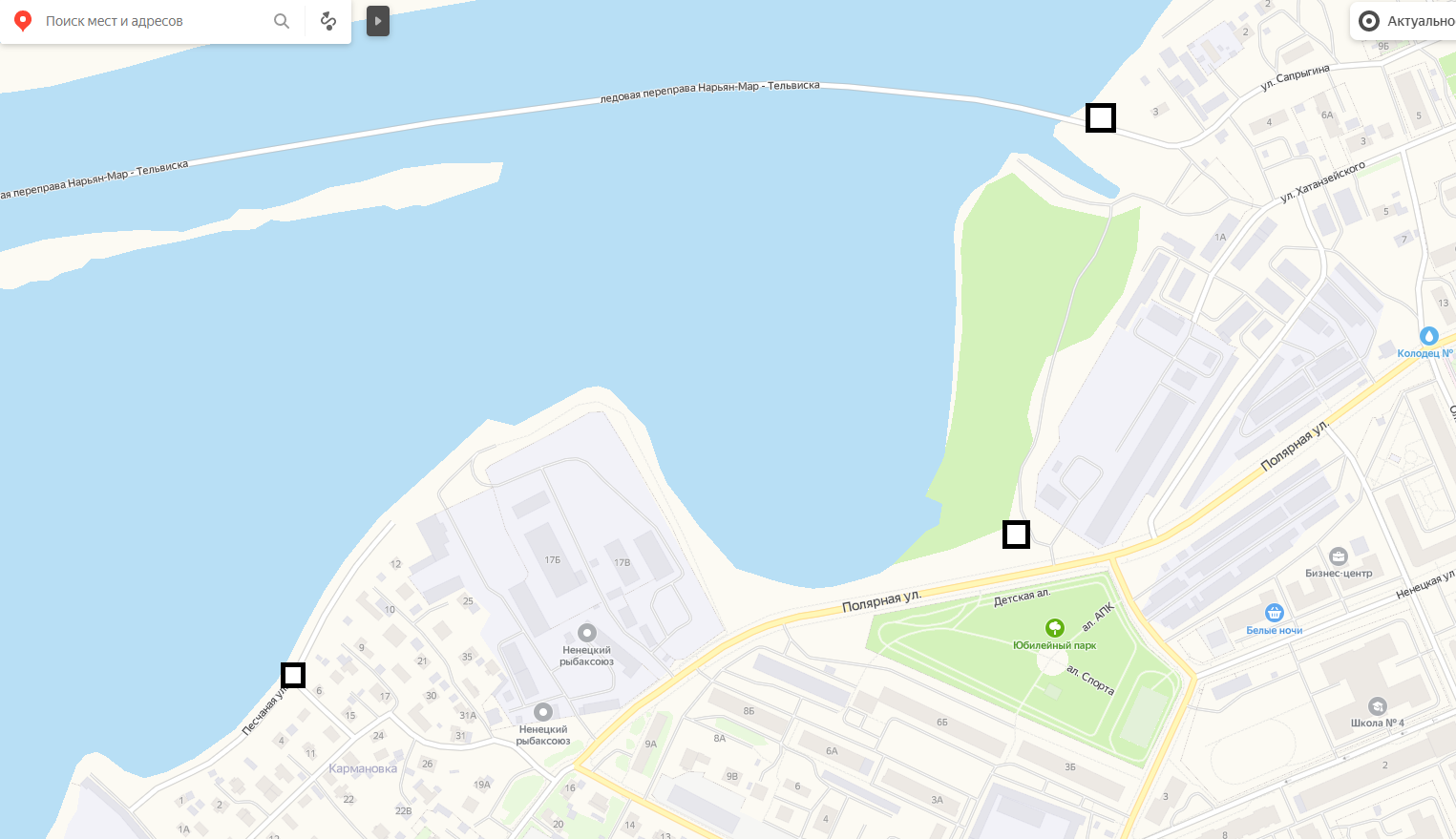 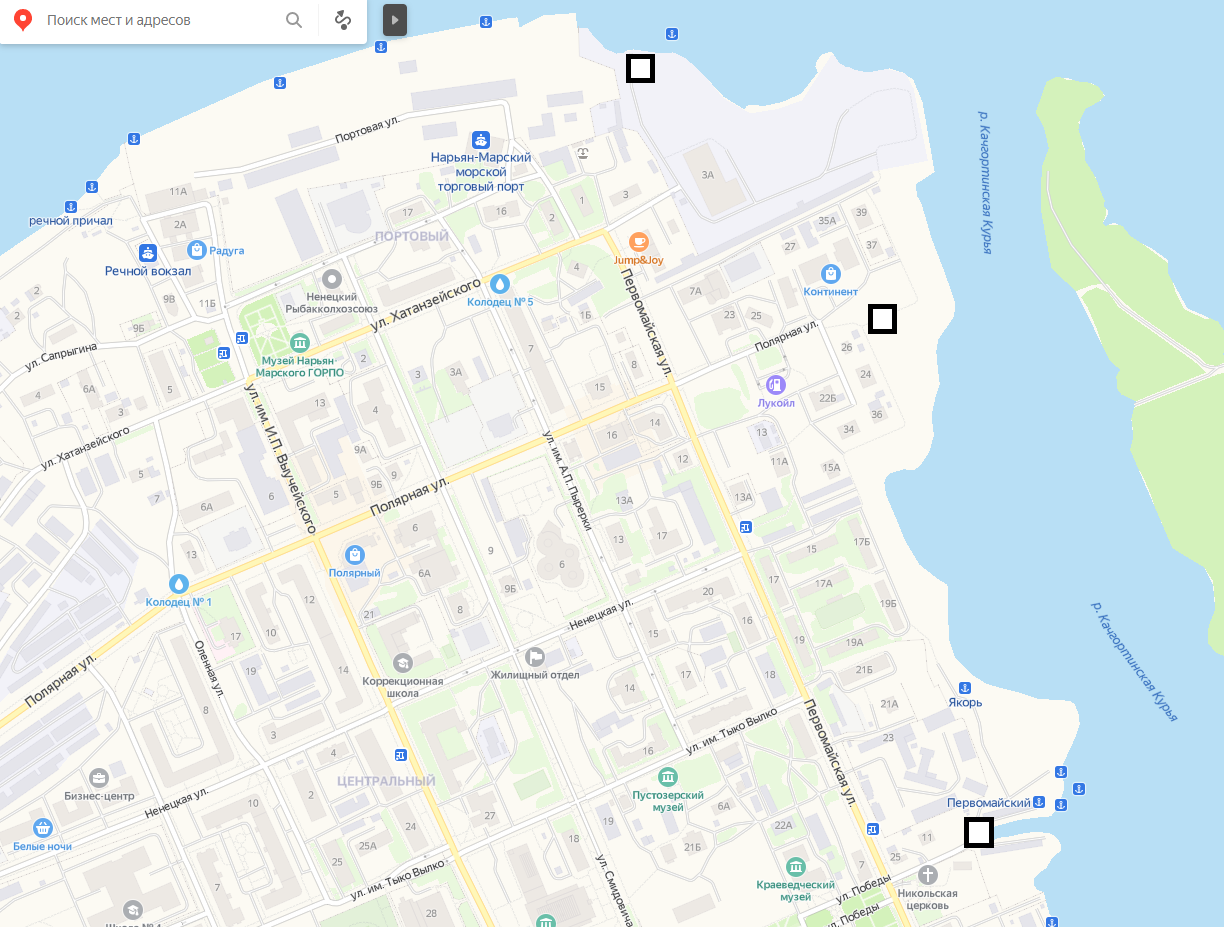 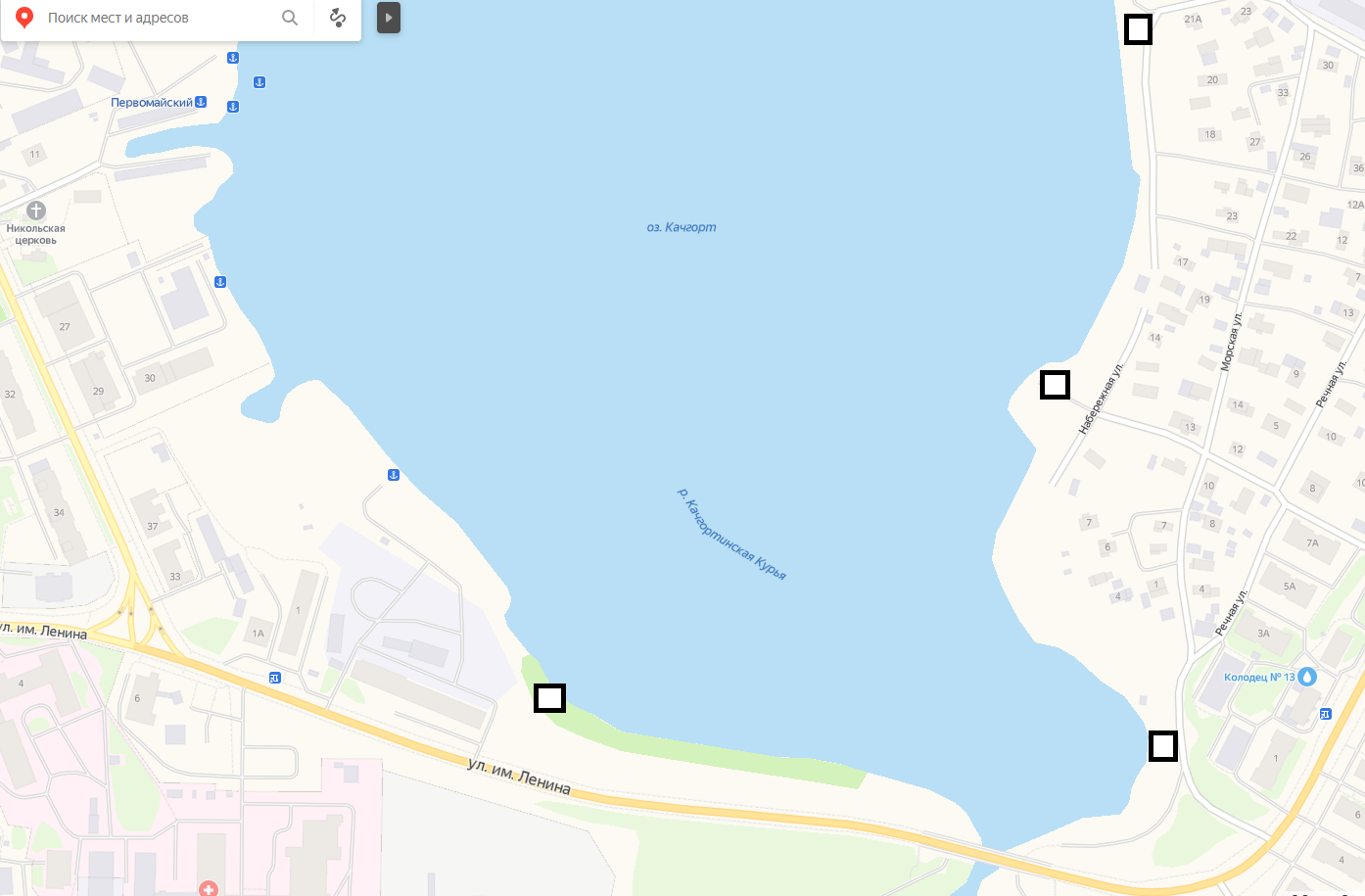 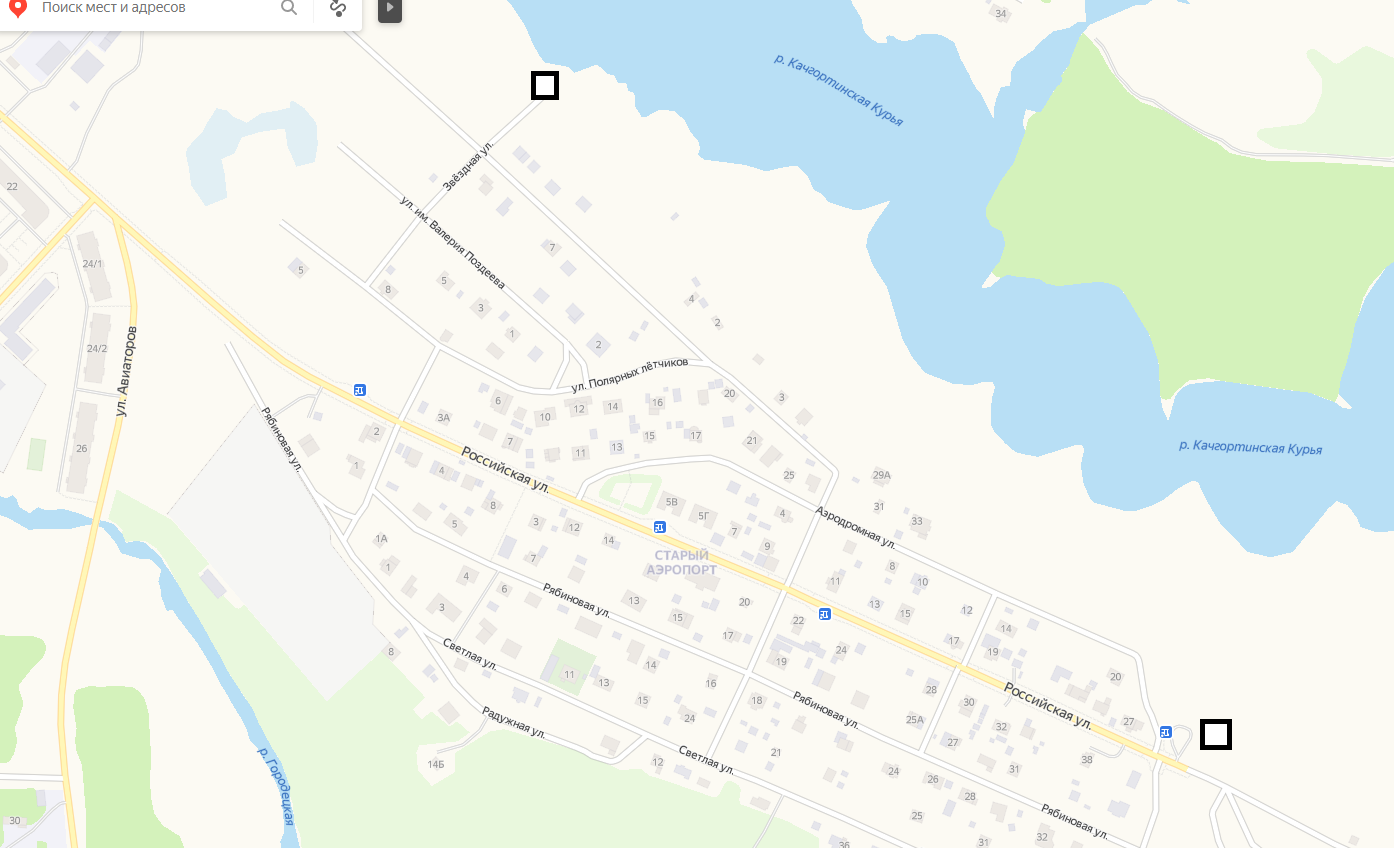 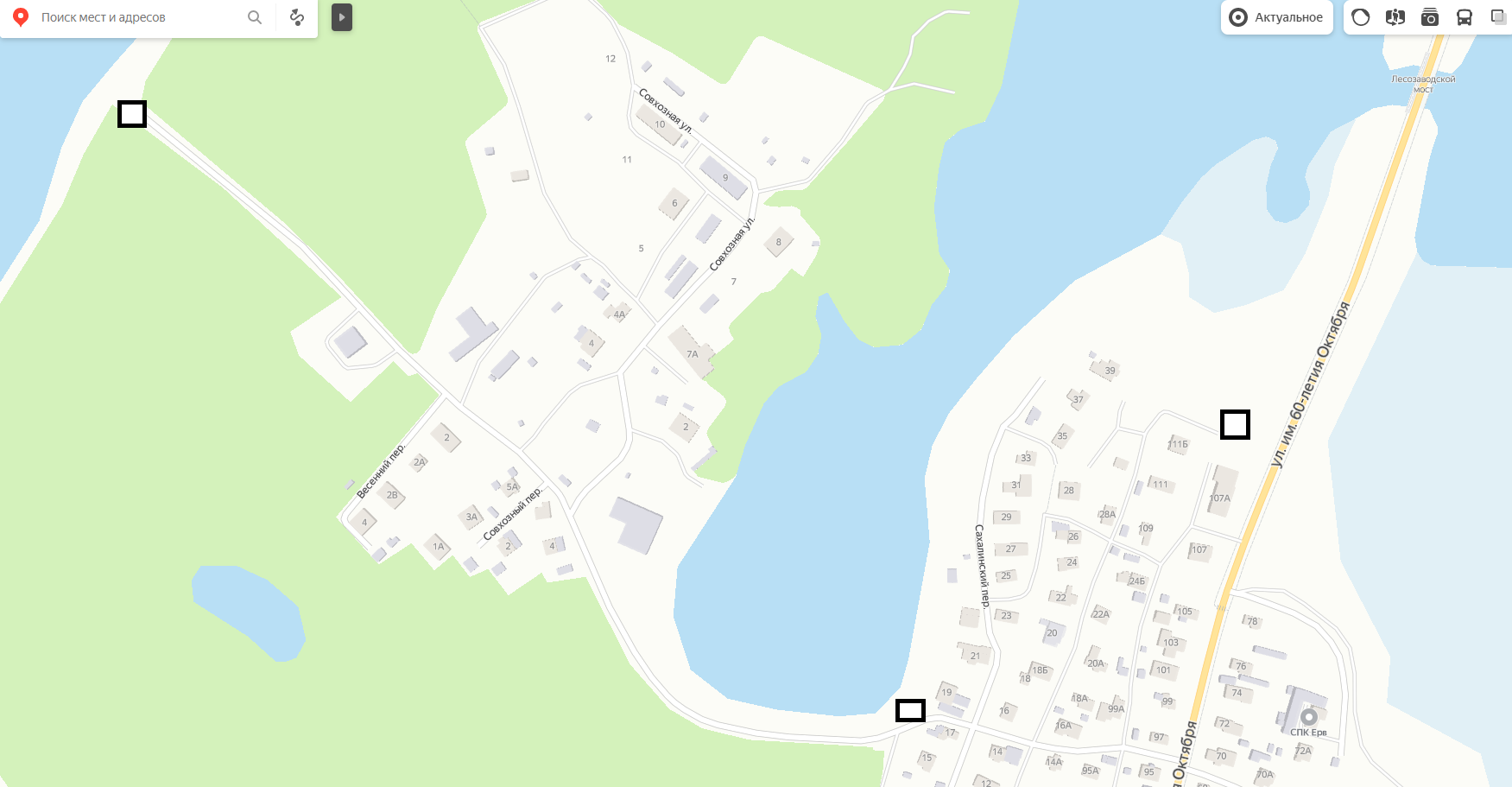 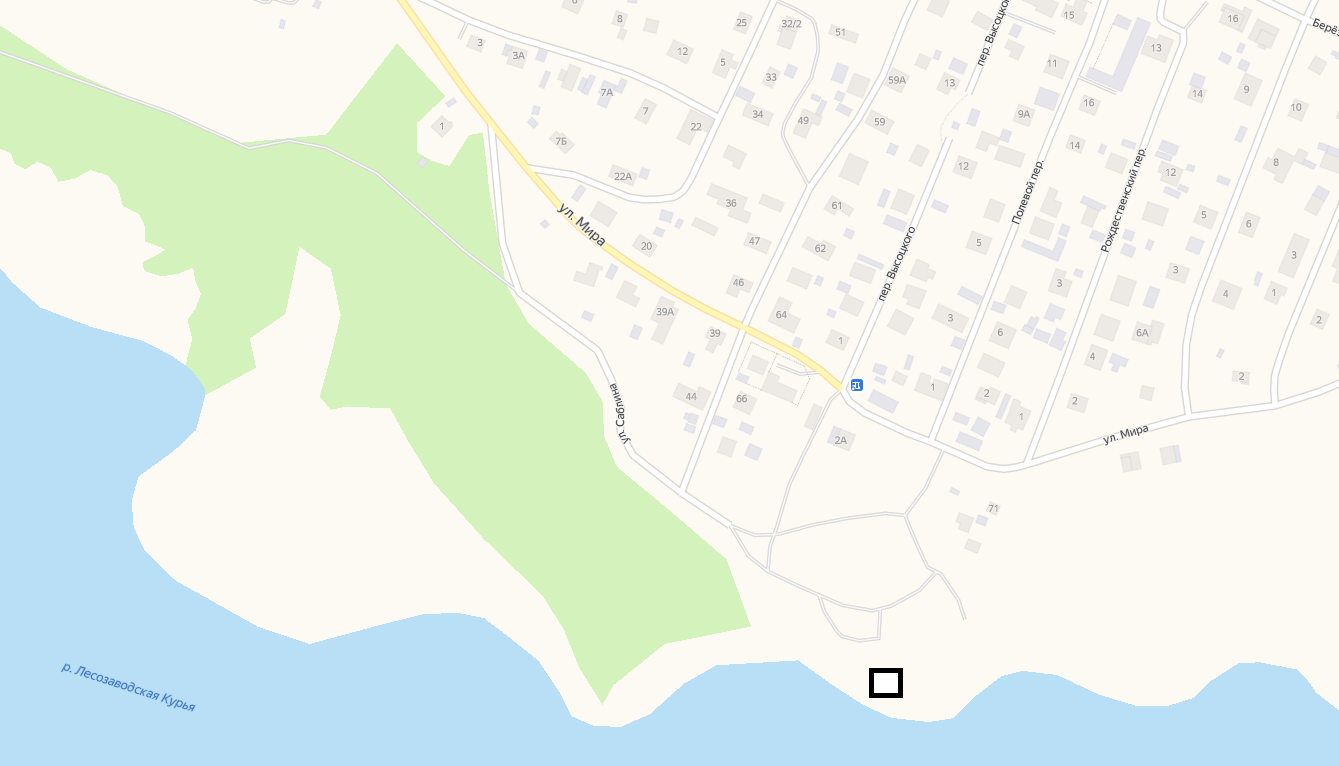 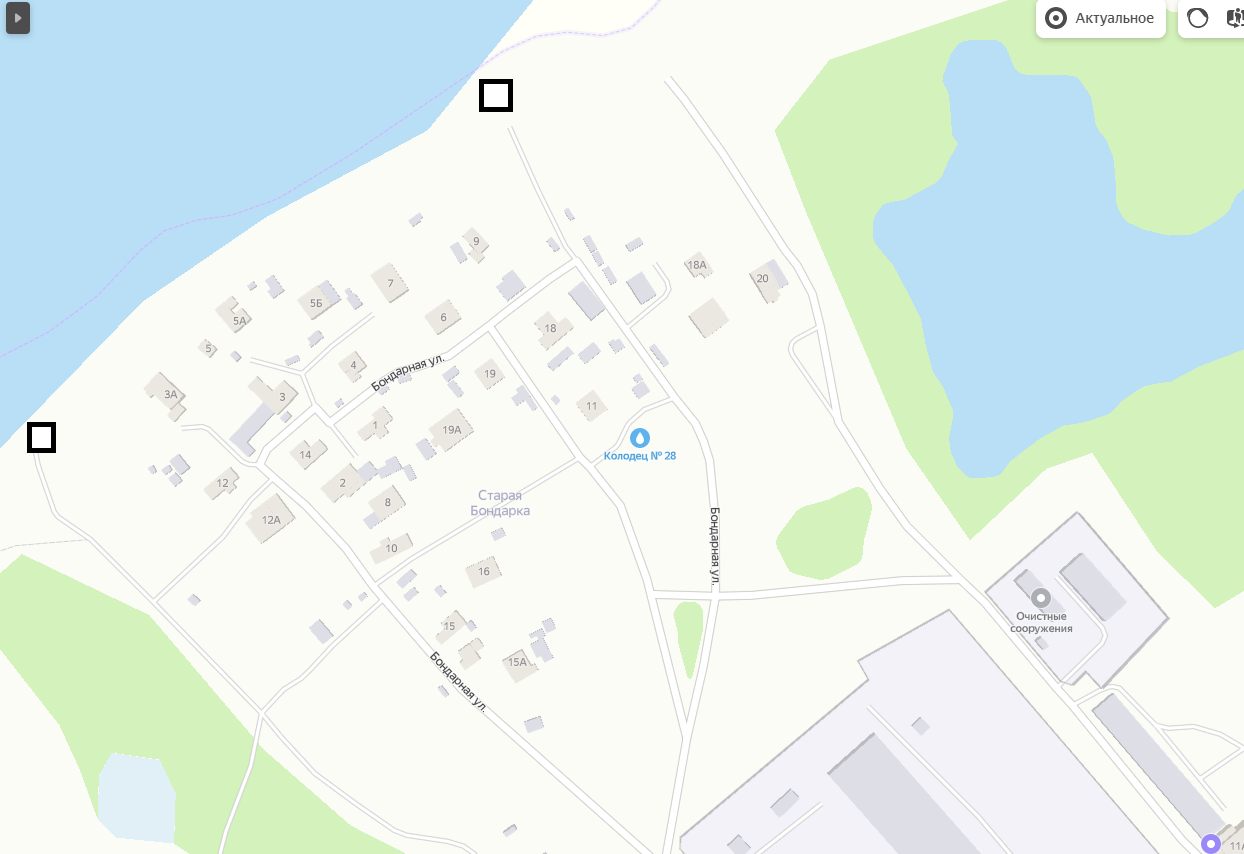 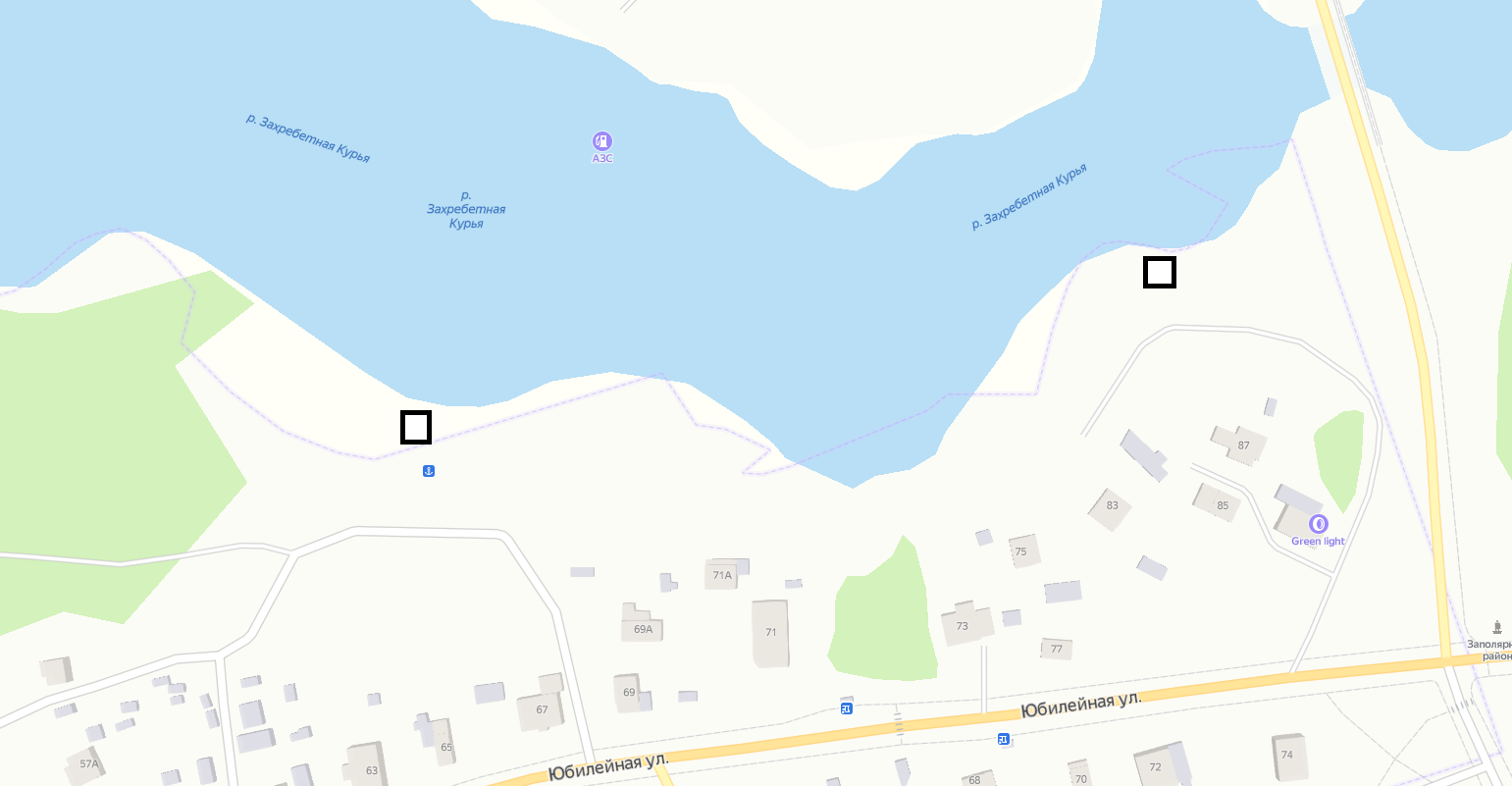 26.10.2022№1353Глава города Нарьян-Мара О.О. Белак- места установки предупреждающих аншлагов "Выход (выезд) на лёд запрещен"